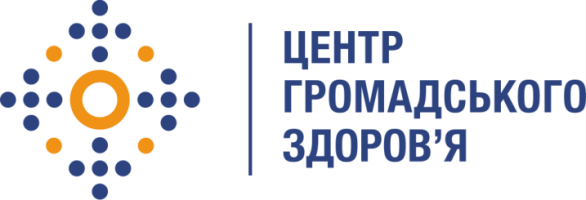 Державна установа 
«Центр громадського здоров’я Міністерства охорони здоров’я України» оголошує конкурс на посадуГоловний фахівець з економічного забезпечення відділу бухгалтерського обліку та фінансово-економічного забезпечення в рамках програми Глобального фонду прискорення прогресу у зменшенні тягаря туберкульозу та ВІЛ-інфекції в України»Назва посади: Головний фахівець з економічного забезпечення Інформація щодо установи:Головним завданнями Державної установи «Центр громадського здоров’я Міністерства охорони здоров’я України» (далі – Центр) є діяльність у сфері громадського здоров’я. Центр виконує лікувально-профілактичні, науково-практичні та організаційно-методичні функції у сфері охорони здоров’я з метою забезпечення якості лікування хворих на cоціально-небезпечні захворювання, зокрема ВІЛ/СНІД, туберкульоз, наркозалежність, вірусні гепатити тощо, попередження захворювань в контексті розбудови системи громадського здоров’я. Центр приймає участь в розробці регуляторної політики  і взаємодіє з іншими міністерствами, науково-дослідними установами, міжнародними установами та громадськими організаціями, що працюють в сфері громадського здоров’я та протидії соціально небезпечним захворюванням.Основні обов’язки:Підготовка бюджетних запитів, кошторису Центру, змін до нього з деталізованими розрахунками.Підготовка штатних розписів, тарифікаційних списків Центру, змін до них.Розробка нових та актуалізації діючих в Центрі внутрішніх нормативних актів (документів) з фінансово-економічних питань зокрема тарифів на надання послуг.Співпраця з контрагентами щодо оформлення договорів про надання платних послуг Центром, оформлення рахунків-фактур, актів надання послуг.Фінансовий супровід міжнародних проектів (написання бюджетів, супровід фінансових питань, фінансова звітність донору).Супровід договорів ЦПХ та договорів з надання послуг з Виконавцями Проекту та відстежування виконання умов таких договорів.Складання реєстру винагород з Виконавцями.Кваліфікаційні вимоги:Вища освіта за напрямками «економіка», «фінанси» або релевантні.Досвід виконання аналогічних робіт.Відмінний рівень роботи з комп’ютером, знання MS Word, MS Excel.Володіння ПЗ ЮА-бюджет (аналогічним ПЗ 1С, КБС).Резюме та сума очікуваного гонорару мають бути надіслані електронною поштою на електронну адресу: vacancies@phc.org.ua. В темі листа, будь ласка, зазначте: «170 – 2022 Головний фахівець з економічного забезпечення».Термін подання документів – до 22 серпня  2022 року, реєстрація документів 
завершується о 18:00.За результатами відбору резюме кандидати будуть запрошені до участі у співбесіді. У зв’язку з великою кількістю заявок, ми будемо контактувати лише з кандидатами, запрошеними на співбесіду. Умови завдання та контракту можуть бути докладніше обговорені під час співбесіди.Державна установа «Центр громадського здоров’я Міністерства охорони здоров’я України» залишає за собою право повторно розмістити оголошення про вакансію, скасувати конкурс на заміщення вакансії, запропонувати посаду зі зміненими обов’язками чи іншою тривалістю контракту. 